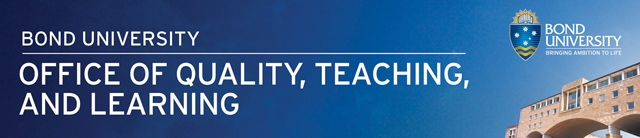 Peer Observation of TeachingDate:		________________________Educator:	________________________ Faculty:___________ L/T: __________________________Observer:	________________________ Faculty:___________ L/T: __________________________Strengths & Suggested ImprovementsThree educator commendations.
e.g. maintained eye contact, well-organised, asked questions
a. ___________________________________________________________________
b.___________________________________________________________________
c.___________________________________________________________________
One educator suggested improvement.
e.g. increase volume, summarise at end, slow down
a.___________________________________________________________________Educator QuestionsInstructions: Insert an ‘x’ in the selected column. Please insert an ‘x’ in N/A column if not observed in this session or unable to comment.
1 is low (strongly disagree)
5 is high (strongly agree)Teaching PrinciplesInstructions: Educators to indicate three principles for comment.Design your teaching to meet your students’ future needs.Teach deep understanding of fundamental concepts, even if this is at the expense of covering expansive content.Ensure that learning is relevant and applied through using real life and current, local examples.Challenge your students’ current beliefs, and identify and correct their misconceptions of fundamental concepts.Actively engage your students throughout the learning experience through dialogue and discussion.Establish empathetic relationships with your students by getting to know them as individuals.Motivate your students to achieve high expectations.Seek feedback throughout the teaching process and amend, revise, and reinforce in response.Thorough planning is needed for each of your teaching sessions, but you also need to flexibly adapt your plans in the light of feedback obtained in class.Design assessment that authentically measures student achievement of learning outcomes.Comments:Principle __:  _________________________________________________________________________________________________________________________________________________________________________________________________________________________________Principle __:  _________________________________________________________________________________________________________________________________________________________________________________________________________________________________Principle __:  _________________________________________________________________________________________________________________________________________________________________________________________________________________________________Teaching & Learning Research QuestionEducator Question: _________________________________________________________________________________________________________________________________________________________________________________________________________________________________Observer Response:_________________________________________________________________________________________________________________________________________________________________________________________________________________________________General Comments and Observations:________________________________________________________________________________________________________________________________________________________________________________________________________________________________________________________________________________________________________________________________________________________________________________________________________________________________________________________________________________________________________________________________________________________________________________________________________________________Response and Self Reflection:______________________________________________________________________________________________________________________________________________________________________________________________________________________________________________________________________________________________________________________________________________________________________________________________________________________________________________________________________________________________________________________________________________________________________________________________________________________________________________________________________________________________________________________________________________________________________________12345N/AQuestionsThe educator defined expectations clearly.The educator managed the allotted time effectively.The educator made the subject interesting.The educator treated students in a respectful manner.The educator challenged students to do their best.The educator provided constructive feedback.The educator provided timely feedback.The educator clarified or explained difficult concepts.The educator showed enthusiasm for the subject.Overall this educator was effective in the subject.